Hellenic Republic  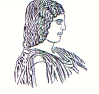 The Agricultural University of Athens,The International and Public Relations Office,Address: 75 Iera Odos Str., Gr- 11855, Athens, Greece,Information: Aliki-Fotini KiritsiTel. No.: (+30) 210 5294845E- mail: public.relations@aua.gr									       Athens, 30th  of November 2023CHRISTMAS MESSAGE On Thursday 30th of November 2023, the Rectorate Authorities along with the Academic Personnel of the Agricultural University of Athens decorated the elegant Christmas Tree, set on the Central Administration Building marking the festive season of Christmas Holidays in a really human and warm climate. We wish everyone happy holidays filled with health, smile and personal well - being!